Дистанційне завдання з образотворчого мистецтва (05.04 – 09.04. 2021 р.)5 клас Створення сюжетно-декоративної композиції до Великодніх свят.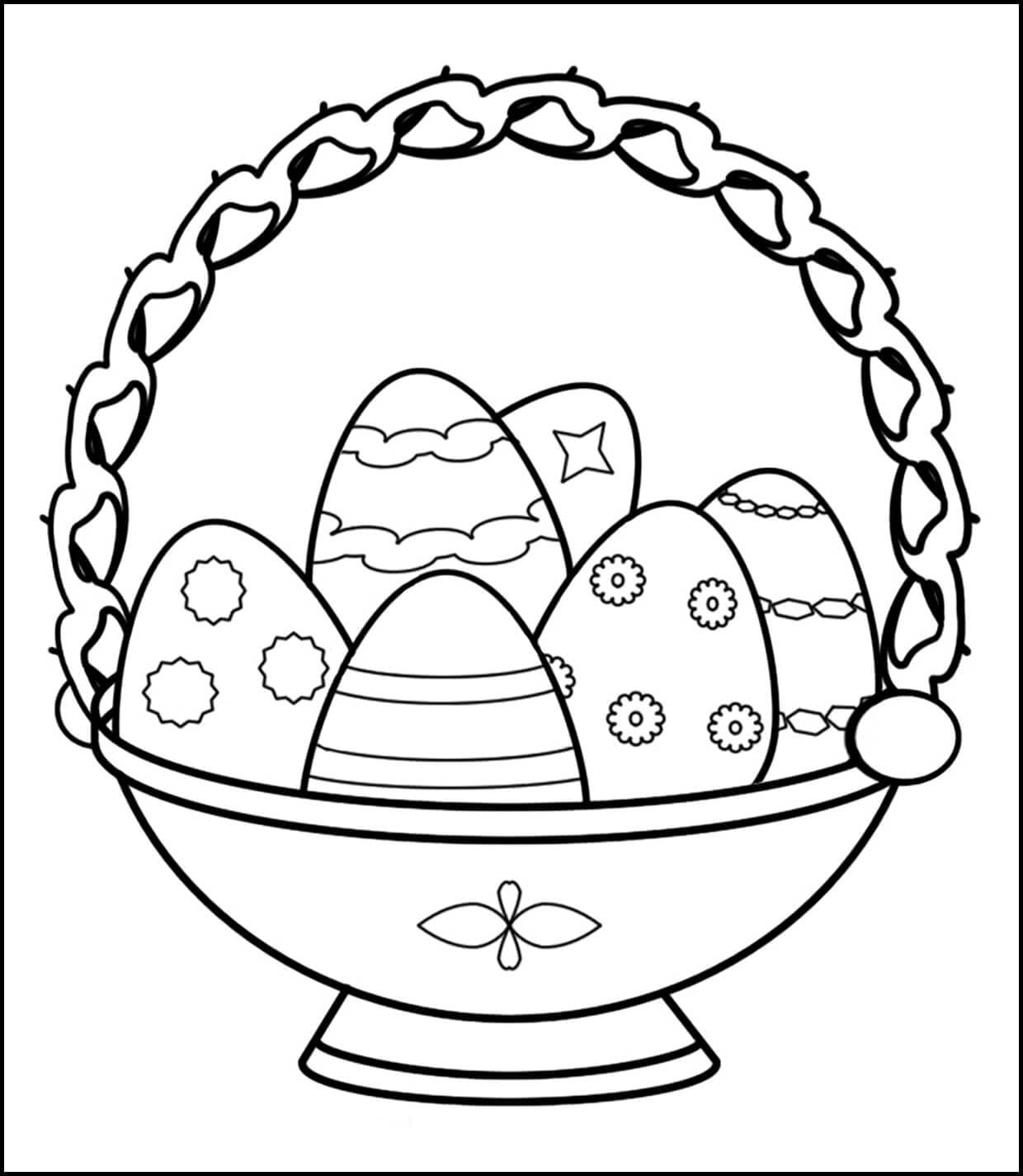 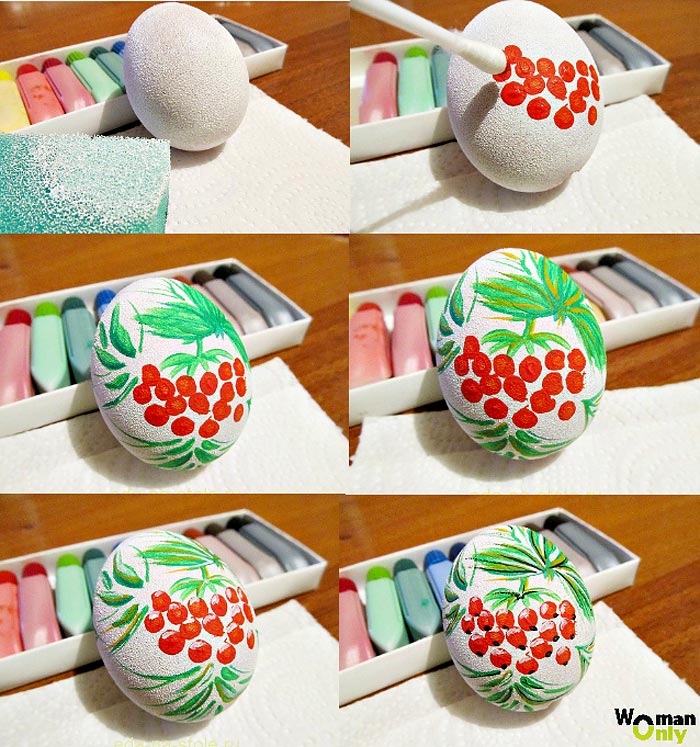 6 клас  виконання тематичної композиції « Птахи  - наші друзі»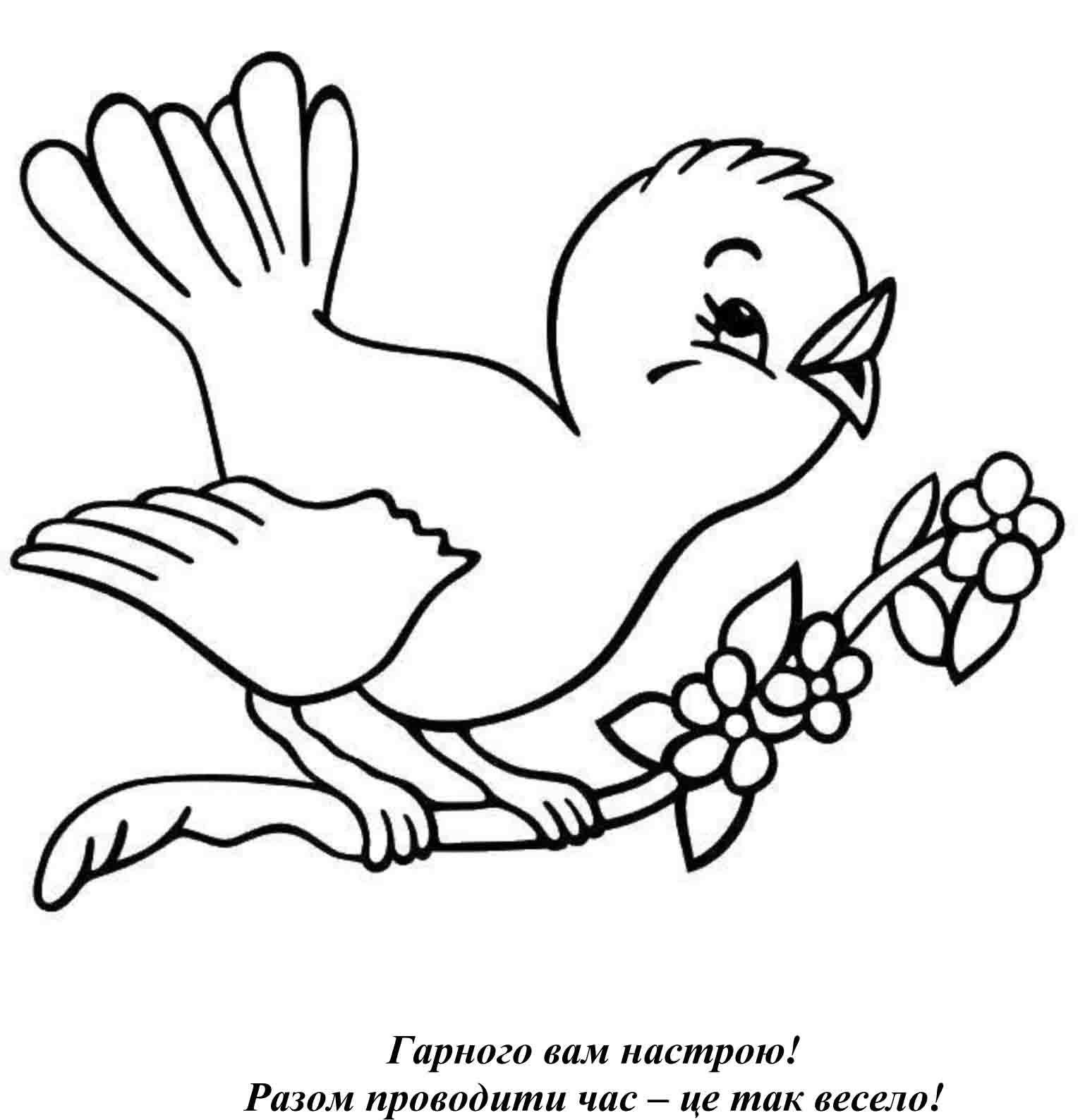 7 клас  весняна феєрія малювання весняних композицій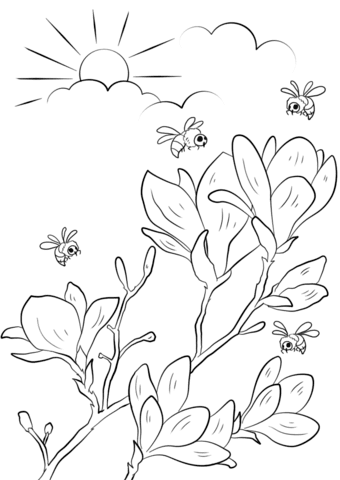 8 клас Народні символи – наші святині. Малювання писанок.Перегляд відео https://www.youtube.com/watch?v=Wpr_qd0zlXA 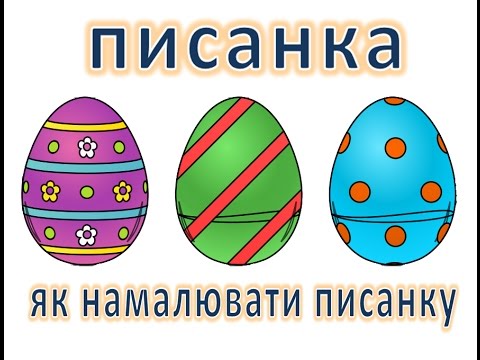 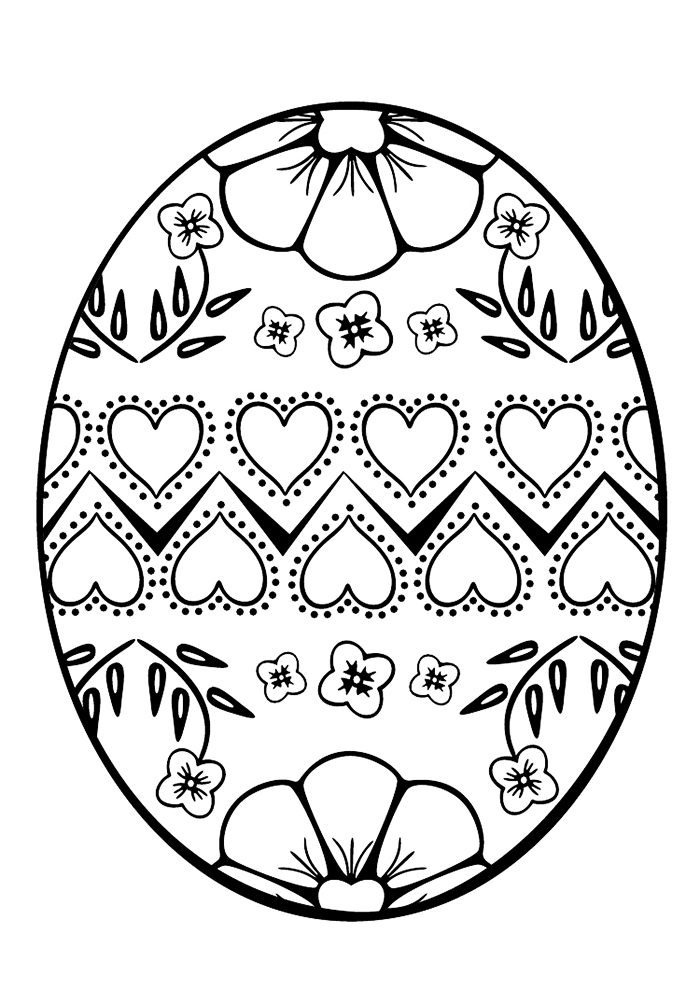 